PENGARUH KUALITAS PRODUK DAN IKLAN MEDIA TELEVISI TERHADAP CITRA MEREK DAMPAKNYA PADAKEPUTUSAN PEMBELIAN PADA PASTA GIGI CIPTADENT(Suatu Survey di Komp.MukodarIII, Kebon Kopi)SKRIPSIUntuk Memenuhi Persyaratan  SkripsiGuna Memperoleh Gelar Sarjana EkonomiOleh:SISKA PURNAMASARI114010119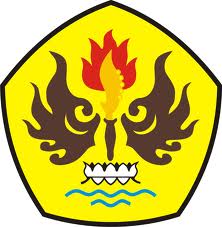 PROGRAM STUDI MANAJEMENFAKULTAS EKONOMIUNIVERSITAS PASUNDANBANDUNG2016